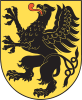 Urząd Marszałkowski Województwa Pomorskiego 
ogłasza nabór na wolne stanowisko pracy 
od podinspektora do głównego specjalisty
  w Referacie Analiz i Rozwoju
w Regionalnym Ośrodku Polityki Społecznej

Oferta nr 12/24 z dnia 8 lutego 2024 r. 1.     Komórka organizacyjna:Referat Analiz i Rozwoju, Regionalny Ośrodek Polityki Społecznej2.	Wymagania niezbędne:wykształcenie wyższe z dziedziny nauk społecznych lub nauk humanistycznych,min. roczne doświadczenie zawodowe w sektorze finansów publicznych lub w organizacji pozarządowej,prawo jazdy kat. B,znajomość języka angielskiego w stopniu komunikatywnym,wiedza w zakresie funkcjonowania sektora ekonomii społecznej,umiejętność współpracy zwłaszcza w środowisku międzysektorowym (JST, NGO, biznes),komunikatywność oraz gotowość do wystąpień publicznych,umiejętność prawidłowego konstruowania wypowiedzi słownych i pisemnych (krótka redakcja tekstu),umiejętność gromadzenia i przetwarzania informacji,samodzielność oraz umiejętność zarządzania i organizowania zadań,umiejętność radzenia sobie w sytuacjach stresujących,staranność i dokładność w realizacji powierzonych zadań, kreatywność, chęć rozwoju,zorientowanie na rezultaty pracy,postawa etyczna, lojalność,wysoka kultura osobista, systematyczność, rzetelność,znajomość Regionalnego Programu Rozwoju Ekonomii Społecznej. Pomorska Ekonomia Społeczna 2030,znajomość ustawy z 5 sierpnia 2022 r. o ekonomii społecznej,wiedza w zakresie realizacji projektów społecznych zwłaszcza finansowanych ze środków UE,znajomość zasada funkcjonowania samorządu województwa oraz innych jednostek samorządu terytorialnego,dobra znajomość obsługi komputera – MS Office (Word, Excel),brak skazania prawomocnym wyrokiem sądu za umyślne przestępstwo ścigane z oskarżenia publicznego lub umyślne przestępstwo skarbowe,obywatelstwo polskie, nieposzlakowana opinia, pełna zdolność do czynności prawnych oraz korzystanie z pełni praw publicznych.  3.    Wymagania dodatkowe:szkolenie/kursy/studia podyplomowe z obszaru polityki społecznej,doświadczenie w realizacji procesów związanych z komunikacją społeczną i medialną.4.    Zakres stanowiska pracy:koordynacja działań w zakresie wzmacniania potencjału podmiotów ekonomii społecznej realizowanych w ramach projektu Włączamy Pomorskie! w tym organizacja oraz nadzór nad: Akademią Pomorskiej Ekonomii Społecznej oraz Programów Mentoringowych dla PES/PS,animowanie oraz sieciowanie podmiotów zatrudnienia socjalnego w szczególności poprzez stałą współpracę z Pomorskim Konwentem Centrów i Klubów Integracji Społecznej,działania na rzecz zwiększenia aktywności samorządów lokalnych w obszarze zatrudnienia socjalnego oraz działalności podmiotów zatrudnienia socjalnego:- realizacja szkoleń i doradztwa dla samorządów w zakresie tworzenia i prowadzenia podmiotów zatrudnienia socjalnego;- wspieranie tworzenia ścieżek reintegracji i współpracy pomiędzy samorządami a podmiotami zatrudenienia socjalnego oraz innymi podmiotami na poziomie lokalnym.analiza potrzeb szkoleniowych kadr, planowanie działań w tym zakresie oraz opracowanie zaleceń do przeprowadzenia szkoleń dla kadr ośrodków wspracia ekonomii społecznej, podmiotów ekonomii społecznej w tym podmiotów zatrudnienia socjalnego,wsparcie samorządów, w tym szkolenia oraz asysta/doradztwo w programowaniu lokalnym dotyczącym ekonomii społecznej,stała współpraca i wsparcie zespołu zajmującego się rozwojem ekonomii społecznej w ROPS m.in. wsparcie w działaniach na rzecz upowszechniania ekonomii społecznej, organizacja pracy Regionalnego Komitety Rozowoju Ekonomii Społecznej, współpraca z ośrodkami wspracia ekonomii społecznej i inne.		5.     Wymagane dokumenty:list motywacyjny oraz CV zawierające dane, o których mowa w art. 22¹§ 1 ustawy z dnia 26 czerwca 1974 r. Kodeks pracy, kserokopia świadectw pracy lub inne dokumenty potwierdzające zatrudnienie i staż pracy,kserokopia dyplomów potwierdzających wykształcenie,kserokopia zaświadczeń o ukończonych kursach, szkoleniach,oświadczenie kandydata o niekaralności, posiadanym obywatelstwie, pełnej zdolności do czynności prawnych, korzystaniu z pełni praw publicznych oraz o posiadaniu nieposzlakowanej opinii.W przypadku przedstawienia przez kandydata dokumentów w języku obcym, należy dołączyć ich tłumaczenia na język polski dokonane bezpośrednio przez kandydata lub biuro tłumaczeń lub tłumacza przysięgłego.Kandydat, który zamierza skorzystać z uprawnienia, o którym mowa w art. 13a ust. 2 ustawy z dnia 21 listopada 2008 r. o pracownikach samorządowych jest zobowiązany do złożenia wraz z dokumentami kopii dokumentu potwierdzającego niepełnosprawność. 6.   Informacja o warunkach pracy na danym stanowisku:kierowanie pojazdem do 3,5 T (samochód osobowy) w ramach obowiązków służbowych,przeprowadzenie czynności kontrolnych poza siedzibą Urzędu (przeprowadzanie czynności kontrolnych poza siedzibą Urzędu wewnątrz pomieszczeń biurowych w innych podmiotach),praca na stanowisku może się wiązać z delegacjami, wyjazdami służbowymi,praca przy komputerze powyżej 4 h dziennie,kontakt telefoniczny z klientami Urzędu,praca w wymuszonej pozycji ciała – praca biurowa.Zabudowania będące w dyspozycji Urzędu Marszałkowskiego Województwa Pomorskiego, dostosowane są do potrzeb osób z niepełnosprawnością. Przed wejściem do Urzędu od ulicy Okopowej znajdują się wydzielone miejsca postojowe dla osób z niepełnosprawnością. Pomieszczenia biurowe usytuowane są w budynkach wyposażonych w windę (z odpowiednimi drzwiami oraz powierzchnią kabiny) oraz podjazdy.  Ciągi komunikacyjne i drzwi w budynkach Urzędu są o odpowiednich szerokościach umożliwiających poruszanie się osób ze szczególnymi potrzebami. 
Informacje w zakresie dostosowania budynku dla osób z niepełnosprawnością znajdują się na stronie Biuletynu Informacji Publicznej Urzędu Marszałkowskiego Województwa Pomorskiego w zakładce - Informacja dla osób ze szczególnymi potrzebami, pod adresem https://bip.pomorskie.eu/m,499,informacja-dla-osob-ze-szczegolnymi-potrzebami.html7.     Informacje dodatkowe:Osoby zainteresowane (mile widziane osoby z niepełnosprawnościami) prosimy o składanie ofert osobiście lub za pośrednictwem poczty na adres: Urząd Marszałkowski Województwa Pomorskiego Departament Organizacji 80-810 Gdańsk, ul. Okopowa 21/27, z dopiskiem: „Oferta Pracy 
nr 12/24” w terminie do dnia 22 lutego 2024 r. do godz. 15:45. Oferty mogą też być składane drogą elektroniczną za pośrednictwem Elektronicznej Skrzynki Podawczej (ESP) znajdującej się na platformie ePUAP (https://epuap.gov.pl/) – dokumenty elektroniczne muszą być podpisane ważnym, kwalifikowanym podpisem cyfrowym lub wysłane za pomocą profilu zaufanego.W przypadku dostarczenia danych osobowych innych niż wymagane w ogłoszeniu oraz nie załączenia oświadczenia o wyrażeniu zgody na przetwarzanie tych danych osobowych, będą one komisyjnie zniszczone. Osoby ubiegające się o zatrudnienie mają prawo do dostępu do podanych dobrowolnie swoich danych osobowych oraz ich poprawiania. Osoby spełniające wymagania formalne określone w ogłoszeniu zostaną powiadomione telefonicznie lub drogą elektroniczną o terminie i miejscu kolejnego etapu rekrutacji. Osoby, które nie spełniają wymagań formalnych, nie będą informowane. Informacja o wyniku naboru będzie umieszczona w Biuletynie Informacji Publicznej Urzędu Marszałkowskiego Województwa Pomorskiego – www.bip.pomorskie.eu pod adresem http://www.bip.pomorskie.eu/Article/id,400.html oraz na tablicy ogłoszeń Urzędu Marszałkowskiego Województwa Pomorskiego ul. Okopowa 21/27 w Gdańsku.Dokumenty kandydata wybranego w naborze i zatrudnionego w Urzędzie Marszałkowskim Województwa Pomorskiego zostaną dołączone do jego akt osobowych. Dokumenty pozostałych kandydatów będą przechowywane w Departamencie Organizacji Urzędu Marszałkowskiego Województwa Pomorskiego przez okres 3 miesięcy od dnia upowszechnienia informacji o wyniku naboru. W okresie tym kandydaci będą mogli dokonywać odbioru swoich dokumentów. Urząd Marszałkowski Województwa Pomorskiego nie odsyła dokumentów kandydatom. Po upływie okresu 3 miesięcy od dnia upowszechnienia informacji o wyniku naboru nieodebrane przez kandydatów dokumenty zostaną protokolarnie zniszczone. Wskaźnik zatrudnienia osób niepełnosprawnych w Urzędzie Marszałkowskim Województwa Pomorskiego w miesiącu styczniu 2024 r., w rozumieniu przepisów o rehabilitacji zawodowej i społecznej oraz zatrudnianiu osób niepełnosprawnych, kształtuje się na poziomie poniżej  6%.